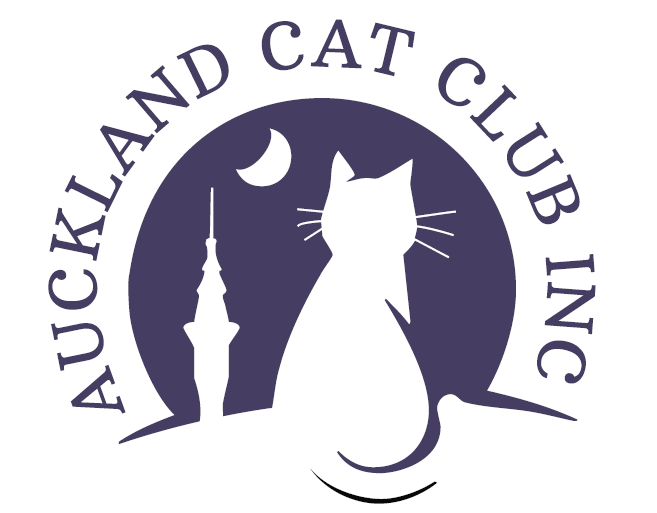 Auckland Cat ClubCOMPANION CATS ENTRY FORMCircle or Print ClearlyI/We consent to be bound by and submit to the Constitution, Bylaws  and Rules of the NZ Cat Fancy Inc. and the Club as may be amended from time to time as well as the “Rules, Instructions and Regulations” in the schedule. (A copy of the NZCF Show Bylaws may be obtained as detailed in the schedule).Privacy Act: I/We agree to my/our Name and Prefix being printed in Catalogue:	Yes/NoCross out if any of these not to be printedHire a club cage: ___________________      Size preferred: _________________ If bringing own large cage  ______ (Pls specify dimensions N.B Maximum frontage no more than 760mm): ___________________I offer my services as (Please tick):Steward	(    )     Handler		(    )    Scribe		(    )     Other		(    )                                       Signed:_______________________________Date____/___/____You can make a payment by Internet Banking to ASB Bank Acct# 12 3232 0024558 01. Please include your NAME in the Particulars box & the words Shw Fees in the Reference/Code Box.Exhibits Name:Exhibits Name:Exhibits Name:Registration Number:Registration Number:Group:  Cat / KittenType: Longhair / ShorthairSex: Male / Female / Neuter / SpaySex: Male / Female / Neuter / SpayApprox Age: Owner’s Name:Mr/Mrs/Miss/MsOwner’s Name:Mr/Mrs/Miss/MsOwner’s Name:Mr/Mrs/Miss/MsOwner’s Name:Mr/Mrs/Miss/MsOwner’s Name:Mr/Mrs/Miss/MsAddress:Address:Address:Address:Address:Email:Email:Email:Telephone No:Telephone No:RING 1RING 2RING 3RING 4enteringEntry Fee$Benching Fee ($20 first entry only)$Catalogue ($9)$Membership$Hire Cage ($5)$Donation$Rosettes ($70)$TOTAL$OFFICE USE ONLYCage No:Underpaid:OverpaidReceipt No: